Topics for today:Quiz on reading and lecture material.Anatomy and physiology of the ear (refer to text information).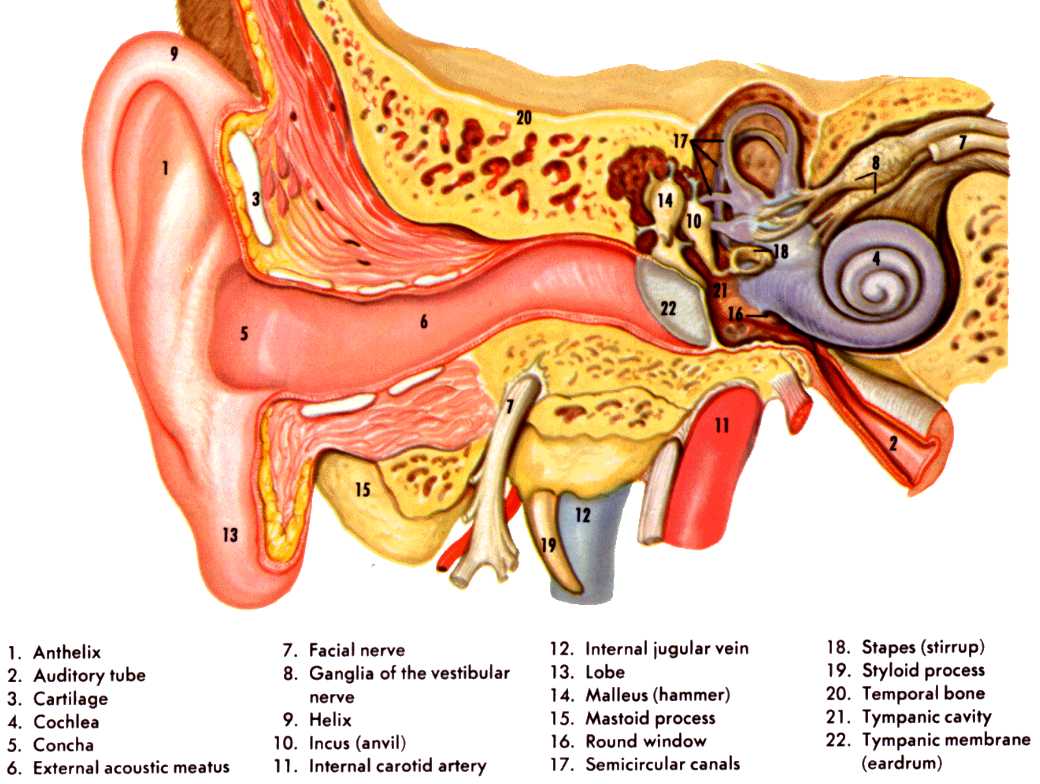 Topics for the next lecture:Anatomy and physiology (cont.)Read Chapters 15 and 17.